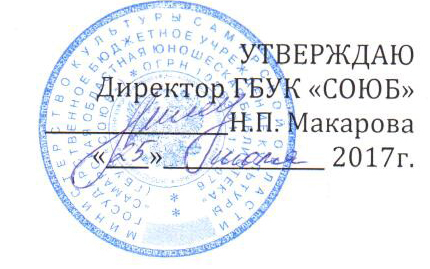 Положение о проведенииVII Областного молодёжного фестиваля инклюзивного творчества«Мы – талантливы!»Общее положениеНастоящее положение определяет цель, порядок проведения, категории участников и условия участия в VII Областном молодёжном фестивале инклюзивного творчества «Мы – талантливы!» (далее – Фестиваль).Фестиваль – это молодёжное пространство, состоящее из тематических площадок и гала-концерта, объединяющих творческие интересы молодых людей с ограниченными возможностями здоровья и молодёжь без особенностей.   Тема Фестиваля: «ЭкоВолна». Данная тема призвана воссоединить творческую активность молодёжи и экологическое самосознание.Цель Фестиваля: создание инклюзивного творческого пространства, объединяющего людей с ограниченными возможностями здоровья и здоровых людей, способствующего раскрытию их творческого потенциала, развитию талантов, равноценному участию в независимой жизни в инклюзивном обществе в духе понимания, терпимости, уважения к различиям.Организаторы и партнёры ФестиваляОрганизатор Фестиваля – ГБУК «Самарская областная юношеская библиотека».Организатор Фестиваля учреждает оргкомитет, который выполняет следующие функции:- информирует СМИ о предстоящем Фестивале;- ведёт приём и отбор заявок;- подводит итоги голосования участников;- осуществляет награждение участников Фестиваля.Партнеры Фестиваля – социально-ориентированные некоммерческие организации Самарской области, инициативные группы, социально-ориентированный бизнес и другие заинтересованные лица. Участники ФестиваляУчастники фестиваля – молодые люди в возрасте от 14 до 30 лет:- государственные (образовательные учреждения: средние общеобразовательные школы, специализированные коррекционные школы, учреждения средне-профессионального и высшего образования, учреждения дополнительного образования, реабилитационные центры, центры социальной помощи); - общественные, некоммерческие и другие организации, работающие с людьми с ОВЗ;- учреждения культуры и молодежной политики.Участниками фестиваля могут стать как лица, участвующие в создании творческого продукта, так и сотрудники выше перечисленных организаций (соответствующие возрастному ограничению).3.2. На фестиваль не принимаются заявки от религиозных организаций и политических партий. Условия участия в ФестивалеДата и место проведения - 22.09.2017г., ГБУК «Самарская областная юношеская библиотека» (г.о. Самара, проспект Ленина, 14).Для участия в фестивале необходимо подать заявку в электронном виде, к письму прикрепить фото- и видеоматериалы концертного номера или иного творческого продукта (Приложение 1 или Приложение  2 в соответствии с формой участия в Фестивале см. п.5.1), в срок до 10.09.2017г. на электронный адрес kuryleva@soub.ru. Подтвердить участие у координатора - Курылевой Полины Андреевны, заведующей центром социализации и адаптации, по тел. +7 (846) 334-45-80. Организации, направляющие заявки на участие в Фестивале, формируют их таким образом, чтобы на одну тематическую площадку была оформлена одна заявка, на один творческих номер в гала-концерте - одна заявка. В противном случае заявка не будет рассмотрена. Каждая организация может прислать не ограниченное количество заявок.  Участники проходят обязательную регистрацию в библиотеке (при себе иметь паспорт) не позднее 22.09.2017 (включительно).Формы участия в ФестивалеВ Фестивале возможны две формы участия:- организация тематических площадок;- участие в гала-концерте.5.2. Организовать свою тематическую площадку можно по следующим направлениям (отправив заявку Приложение 1):5.2.1. Презентация творческих работ. Данное направление подразумевает, что во время работы площадок возможно не только продемонстрировать свои работы, но и провести обучающий мастер-класс для посетителей Фестиваля. Типы творческих работ: - декоративно-прикладное искусство;- арт-объекты;- фотоискусство;- видеоарт;- дефиле авторских костюмов.5.2.2. Интерактивное направление. Данное направление подразумевает включенность посетителей Фестиваля в работу площадки. Это могут быть:- подвижные, словесные, интеллектуальные, настольные игры, специализированные игры для отдельных групп людей с инвалидностью, разработанные автором площадки;- авторские программное обеспечение и видеоигры;- флешмобы и другие. 5.3. Принять участие в гала-концерте возможно в следующих видах:- вокальное исполнение;- игра на музыкальных инструментах;- танцы;- чтение стихов;- другие сценические направления (см. Приложение 2). Критерии отбора заявок на участие в Фестивале6.1.  Для участия в Фестивале оргкомитетом будут отобраны 15 заявок на организацию тематических площадок и 10 номеров для гала-концерта.6.2. Заявки на организацию тематических площадок будут оцениваться по следующим критериям:- соответствие техническим требованиям (см. п. 7.3);- оригинальность и творческий подход;- интерпретация заданной темы (см. п. 1.3.);- художественное оформление.6.3. Заявки на участие в гала-концерте, будут оцениваться по следующим критериям:- соответствие техническим требованиям (см. п. 7.4);- исполнительское мастерство;- оригинальность;- соответствие теме (см. п. 1.3.).Технические требования и оснащения к организации площадок и творческим номерам гала-концертаОрганизаторы Фестиваля предоставляют участникам: 7.1.1. Для организации тематической площадки: 1 стол, 2 стула, электропитание (220В) на расстоянии не более 10м от работы площадки. 7.1.2. Для участия в гала-концерте: ноутбук, экран, проектор, 2 микрофона, комплект звукоусиливающей аппаратуры.Для организации площадки и творческого номера в гала-концерте разрешается использовать атрибутику организации: баннеры, логотипы, корпоративную одежду или её элементы (бейджи, банданы, футболки, кепки и прочее).Размеры работ, представленных на Фестиваль, не должны превышать формата А3. На каждой представленной работе обязательно должна быть подпись: автор, возраст, название работы, территория.Длительность творческого номера в гала-концерте не должна превышать 4 минут.Награждение участников ФестиваляВыявлять лучшие тематические площадки будут сами участники. Каждому координатору площадки будут выданы 3 жетона для голосования. Необходимо выбрать 3 понравившиеся площадки, кроме своей. Участники, предложившие наиболее интересные тематические площадки, после подсчета голосов, получат дипломы 1,2,3 степени. Все остальные - благодарственные письма в электронном виде.   Все участники гала-концерта получат дипломы 1 степени.Приложение 1ЗАЯВКА НА УЧАСТИЕв Областном молодёжном фестивале инклюзивного творчества2017 года(Организация тематической площадки)_________________________/______________________________________МП*Федеральный закон от 27 июля 2006 № 152-ФЗ «О персональных данных»Приложение 2ЗАЯВКА НА УЧАСТИЕв Областном молодёжном фестивале инклюзивного творчества2017 года(Концертные номера)_________________________/______________________________________МП*Федеральный закон от 27 июля 2006 № 152-ФЗ «О персональных данных»Название организацииНазвание площадки(описание+фото, видео продукта)ФИО участника (-ов),дата рожденияКонтактная информация участника (-ов) (электронная почта, тел)ФИО координатора площадки(указывать полностью, моб. тел)Необходимоетехническое оснащениеРазрешение на обработку персональных данных *(подпись)Укажите направление, поставив любой символ в пустом квадратике: Презентация творческих работ и организация мастер-классов ДПИ           Интерактивное  Укажите направление, поставив любой символ в пустом квадратике: Презентация творческих работ и организация мастер-классов ДПИ           Интерактивное  Укажите направление, поставив любой символ в пустом квадратике: Презентация творческих работ и организация мастер-классов ДПИ           Интерактивное  Укажите направление, поставив любой символ в пустом квадратике: Презентация творческих работ и организация мастер-классов ДПИ           Интерактивное  Укажите направление, поставив любой символ в пустом квадратике: Презентация творческих работ и организация мастер-классов ДПИ           Интерактивное  Укажите направление, поставив любой символ в пустом квадратике: Презентация творческих работ и организация мастер-классов ДПИ           Интерактивное  Укажите направление, поставив любой символ в пустом квадратике: Презентация творческих работ и организация мастер-классов ДПИ           Интерактивное  Название организацииНазвание номера(описание +видео номера)ФИО участника (-ов),дата рожденияКонтактная информация участника (-ов) (электронная почта, тел)ФИО руководителя (указывать полностью, моб. тел)Необходимоетехническое оснащениеРазрешение на обработку персональных данных *(подпись)